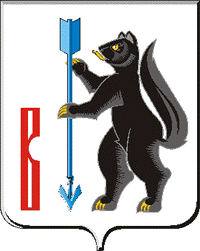 АДМИНИСТРАЦИЯГОРОДСКОГО ОКРУГА  ВЕРХОТУРСКИЙ  П О С Т А Н О В Л Е Н И Еот 29.09.2021г. № 748г. Верхотурье  Об итогах конкурсного отбора инициативных проектов в городском округе Верхотурский в 2021 году В соответствии с Федеральным законом от 06 октября 2003 года № 131-ФЗ «Об общих принципах организации местного самоуправления в Российской Федерации», Решением Думы городского округа Верхотурский от 26.05.2021 № 35 «Об утверждении Положения об инициировании и реализации инициативных проектов в городском округе Верхотурский», постановлением Администрации городского округа Верхотурский от 18.06.2021г. № 455 «О проведении конкурсного отбора инициативных проектов в городском округе Верхотурский в 2021 году», решением комиссии по рассмотрению инициативных проектов в городском округе Верхотурский (протокол заседания комиссии № 1 от 26.08.2021 года), руководствуясь Уставом городского округа Верхотурский,ПОСТАНОВЛЯЮ:1.Признать прошедшим конкурсный отбор инициативный проект в городском округе Верхотурский в 2021 году «Обустройство зоны отдыха для взрослых и детской спортивной площадки» в Верхотурском районе п. Карелино, ул. Садовая, 4.2.Признать победителем конкурсного отбора инициативный проект в городском округе Верхотурский в 2021 году «Обустройство зоны отдыха для взрослых и детской спортивной площадки» в Верхотурском районе п. Карелино, ул. Садовая, 4.3.Комитету экономики и планирования Администрации городского округа Верхотурский (Нарсеева Е.Н.) включить инициативный проект «Обустройство зоны отдыха для взрослых и детской спортивной площадки» в Верхотурском районе п. Карелино, ул. Садовая, 4 при формировании бюджета городского округа Верхотурский на 2022 год и плановый период 2023 и 2024 годов с финансированием в сумме 438,9 тыс.рублей.4.Опубликовать настоящее постановление в информационном бюллетене «Верхотурская неделя» и разместить на официальном сайте городского округа Верхотурский.5.Контроль исполнения настоящего постановления оставляю за собой.И.о. Главыгородского округа Верхотурский                                                 Л.Ю. Литовских